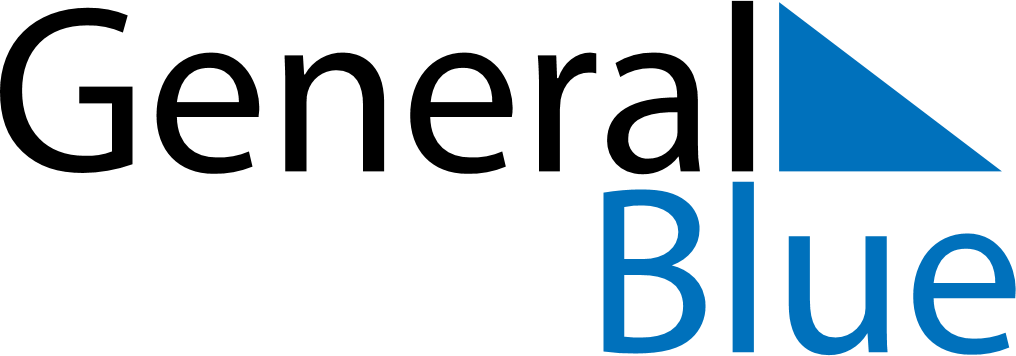 July 2024July 2024July 2024July 2024July 2024July 2024Hokksund, Viken, NorwayHokksund, Viken, NorwayHokksund, Viken, NorwayHokksund, Viken, NorwayHokksund, Viken, NorwayHokksund, Viken, NorwaySunday Monday Tuesday Wednesday Thursday Friday Saturday 1 2 3 4 5 6 Sunrise: 4:05 AM Sunset: 10:43 PM Daylight: 18 hours and 37 minutes. Sunrise: 4:06 AM Sunset: 10:42 PM Daylight: 18 hours and 35 minutes. Sunrise: 4:07 AM Sunset: 10:41 PM Daylight: 18 hours and 33 minutes. Sunrise: 4:08 AM Sunset: 10:40 PM Daylight: 18 hours and 31 minutes. Sunrise: 4:10 AM Sunset: 10:39 PM Daylight: 18 hours and 29 minutes. Sunrise: 4:11 AM Sunset: 10:38 PM Daylight: 18 hours and 27 minutes. 7 8 9 10 11 12 13 Sunrise: 4:13 AM Sunset: 10:37 PM Daylight: 18 hours and 24 minutes. Sunrise: 4:14 AM Sunset: 10:36 PM Daylight: 18 hours and 21 minutes. Sunrise: 4:16 AM Sunset: 10:35 PM Daylight: 18 hours and 18 minutes. Sunrise: 4:17 AM Sunset: 10:33 PM Daylight: 18 hours and 16 minutes. Sunrise: 4:19 AM Sunset: 10:32 PM Daylight: 18 hours and 12 minutes. Sunrise: 4:21 AM Sunset: 10:30 PM Daylight: 18 hours and 9 minutes. Sunrise: 4:22 AM Sunset: 10:29 PM Daylight: 18 hours and 6 minutes. 14 15 16 17 18 19 20 Sunrise: 4:24 AM Sunset: 10:27 PM Daylight: 18 hours and 2 minutes. Sunrise: 4:26 AM Sunset: 10:26 PM Daylight: 17 hours and 59 minutes. Sunrise: 4:28 AM Sunset: 10:24 PM Daylight: 17 hours and 55 minutes. Sunrise: 4:30 AM Sunset: 10:22 PM Daylight: 17 hours and 52 minutes. Sunrise: 4:32 AM Sunset: 10:20 PM Daylight: 17 hours and 48 minutes. Sunrise: 4:34 AM Sunset: 10:18 PM Daylight: 17 hours and 44 minutes. Sunrise: 4:36 AM Sunset: 10:16 PM Daylight: 17 hours and 40 minutes. 21 22 23 24 25 26 27 Sunrise: 4:38 AM Sunset: 10:14 PM Daylight: 17 hours and 36 minutes. Sunrise: 4:40 AM Sunset: 10:12 PM Daylight: 17 hours and 32 minutes. Sunrise: 4:42 AM Sunset: 10:10 PM Daylight: 17 hours and 27 minutes. Sunrise: 4:45 AM Sunset: 10:08 PM Daylight: 17 hours and 23 minutes. Sunrise: 4:47 AM Sunset: 10:06 PM Daylight: 17 hours and 19 minutes. Sunrise: 4:49 AM Sunset: 10:04 PM Daylight: 17 hours and 14 minutes. Sunrise: 4:51 AM Sunset: 10:02 PM Daylight: 17 hours and 10 minutes. 28 29 30 31 Sunrise: 4:54 AM Sunset: 9:59 PM Daylight: 17 hours and 5 minutes. Sunrise: 4:56 AM Sunset: 9:57 PM Daylight: 17 hours and 1 minute. Sunrise: 4:58 AM Sunset: 9:55 PM Daylight: 16 hours and 56 minutes. Sunrise: 5:00 AM Sunset: 9:52 PM Daylight: 16 hours and 51 minutes. 